Пенсионный фонд Российской Федерации
Государственное учреждение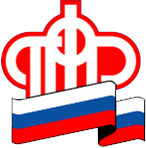 Управление  Пенсионного фонда РФ   в г. НяганиХанты-Мансийского автономного округа – Югры_________________________________(межрайонное)_____________________________________ 13.04.2021 года                                                                                            Пресс-релизВ каком порядке назначается пенсия инвалидам?Ответ: Сведения об установлении инвалидности по системе электронного межведомственного взаимодействия передаются в ПФР, который вносит актуализированную информацию в Федеральную государственную информационную систему «Федеральный реестр инвалидов». На основании этих данных фондом назначается и выплачивается пенсия.При первичном установлении инвалидности после получения сведений от органов медико-социальной экспертизы специалисты ПФР свяжутся с гражданином и проинформируют его о возможности подачи заявления на назначение и доставку пенсии через Личный кабинет на сайте ПФР или на едином портале госуслуг.С августа 2020 года Пенсионный фонд в беззаявительном порядке назначает ежемесячные денежные выплаты (ЕДВ) инвалидам и детям-инвалидам. Социальная выплата назначается со дня признания гражданина инвалидом по сведениям, поступившим в Пенсионный фонд из "Федерального реестра инвалидов".Уведомление о назначенной пенсии по инвалидности и ЕДВ поступает в Личный кабинет гражданина на портале госуслуг. С информацией также можно ознакомиться в Личном кабинете "Федерального реестра инвалидов".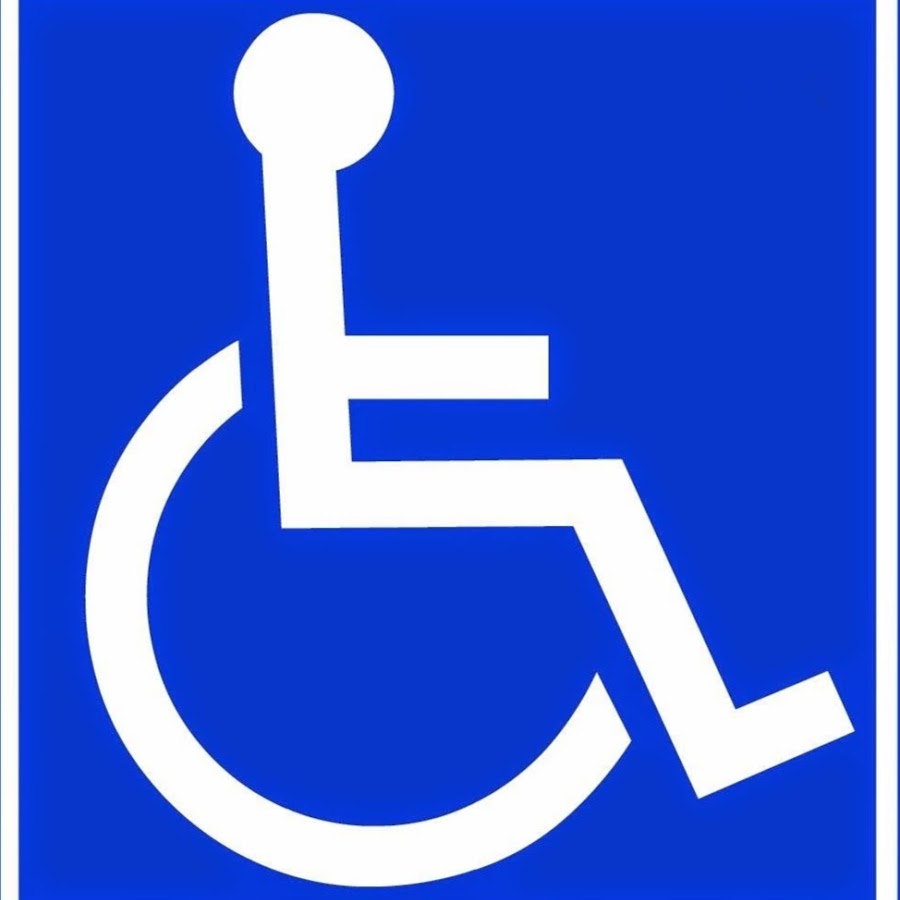  УПФР в г. Нягани ХМАО- Югры (межрайонное)                          тел: (834678) 2-13-11